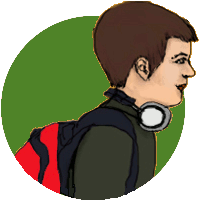 Tu as plus de «Oui» que de «Pas toujours», BRAVO! C’est un signe que tu t’adaptes bien.Les réponses «Pas toujours» sont des pistes pour que tu puisses t’améliorer, des petites choses que tu peux travailler afin que cela ailles encore mieux pour toi.  Pour encore plus d’idées, tu peux consulter l’outil suivant SOS – Pistes de solutionMaintenant que je suis au secondaireOuiPas toujoursJ’utilise mon agendaJe place mon horaire dans des endroits stratégiquesJ’étudie chaque soir pour ne pas être pris à la dernière minuteJe me trouve des stratégiesJ’ai une bonne relation avec mes enseignantsJe remets mes travaux à tempsJe me parle positivementJ’ai un endroit calme pour étudierJe sais que j’apprends en faisant parfois des erreursJ’ai le numéro d’un élève de mon groupe si j’ai besoin d’informationMon casier est bien organiséJ’étudie au fur et à mesureJe me développe une routine pour avoir tout le matériel dont j’ai besoin Dans mes coursÀ la maisonMes parents sont mes collaborateursJe me développe une routine pour avoir tout le matériel dont j’ai besoin Dans mes coursÀ la maisonMes parents sont mes collaborateursJe me développe une routine pour avoir tout le matériel dont j’ai besoin Dans mes coursÀ la maisonMes parents sont mes collaborateursJe me développe une routine pour avoir tout le matériel dont j’ai besoin Dans mes coursÀ la maisonMes parents sont mes collaborateursJe participe en classeJe pose des questions lorsque je ne comprendsJ’ai une bonne image de moiJe sais que je suis le premier responsable de mon apprentissageJe me récompense une fois mes travaux terminés ou lorsque j’ai des bons résultats